Gobierno Municipal El Salto 2018-2021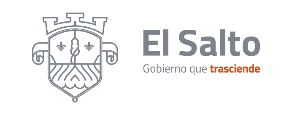 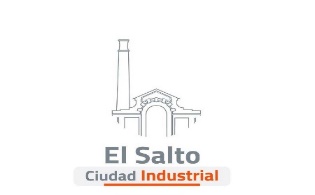 Resumen de informe abril 2021 JEFATURA DE TALLER MUNICIPAL JEFATURA DE TALLER MUNICIPAL JEFATURA DE TALLER MUNICIPAL ACTIVIDADTIPO DE SERVICIOTOTALESMantenimiento VehicularReparaciones mecánicas51Mantenimiento VehicularRefacciones instaladas65Mantenimiento VehicularAfinaciones3Mantenimiento VehicularLaminado y pintura0Mantenimiento VehicularOtros5Mantenimiento VehicularTotal de vehículos atendidos en general107